SNP Memo #2020-2021-30
COMMONWEALTH of VIRGINIA 
Department of Education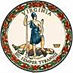 DATE: October 13, 2020TO: Directors, Supervisors, and Contact Persons AddressedFROM: Sandra C. Curwood, PhD, RDN, SandySUBJECT: 2020 Virtual Fall Regional MeetingsThe purpose of this memo is to provide details regarding the upcoming 2020 Virtual Fall Regional Meetings. The Virginia Department of Education, Office of School Nutrition Programs (VDOE-SNP) will host a total of four meetings (two regions per meeting) virtually through Zoom during the first two weeks of November. The meeting agenda can be found in Attachment A to this memo. The meeting schedule with links to registration forms can be found in the following section. Review the schedule and register in advance for your assigned meeting. Please note that private schools and residential child care institutions (RCCIs) should register for the meeting for Regions 1 and 8 scheduled on Wednesday, November 4, 2020. Upon registration, you will receive a confirmation email with details for joining your meeting. In addition to registering, please submit one or more photos from your Crunch Heard ‘Round the Commonwealth event, in advance, to kelly.shomo@doe.virginia.gov. A slideshow of photos will be played at each meeting. Should you have a scheduling conflict with your assigned meeting, you are welcome to attend another meeting that suits your schedule. In addition, all meetings will be recorded and links to the recordings will be distributed upon conclusion of the live meetings. Meeting Schedule and Registration LinksRegions 1 and 8: Wednesday, November 4, 2020Regions 1 and 8 Registration FormRegions 2 and 3: Thursday, November 5, 2020Regions 2 and 3 Registration FormRegions 4 and 5: Tuesday, November 10, 2020Regions 4 and 5 Registration FormRegions 6 and 7: Thursday, November 12, 2020Regions 6 and 7 Registration FormPlease contact your assigned regional specialist if you have any questions, or Kelly Shomo, SNP Training and Marketing Specialist, by email at kelly.shomo@doe.virginia.gov.  SCC/KS/ccAttachment2020 Virtual Fall Regional Meeting Agenda